Propovijedanje prema poticaju uz pomoć slika.Priča u četiri slike o običajima blagdana Svetog Nikole.Prvo Vi pročitajte djetetu tekst dijete neka sluša. Za svaku sliku pročitajte jednu rečenicu, a dijete neka gleda sliku. Može i više puta. Nakon toga treba dijete ispripovijedati običaje povodom blagdana Svetog Nikole tako da za svaku sliku koju mu vi po redu pokazujete izgovori jednu jednostavnu rečenicu.Djeca čiste čizmice.Stavljaju ih na prozor.Sveti Nikola u njih po noći stavi poklone.U jutro u čizmicama nađu poklone.Jeste li očistili čizmice? Dolazi Sveti Nikola! Čišćenje čizmica, stavljanje u prozor i čekanje da se pojave slatkiši u njoj preko noći, stari je običaj koji svi volimo. Na dan svetog Nikole, roditelji daruju djecu. Običaj vuče korijene iz srednjeg vijeka inspiriran vječnom borbom između dobra i zla. Slavi se 6. prosinca. 1.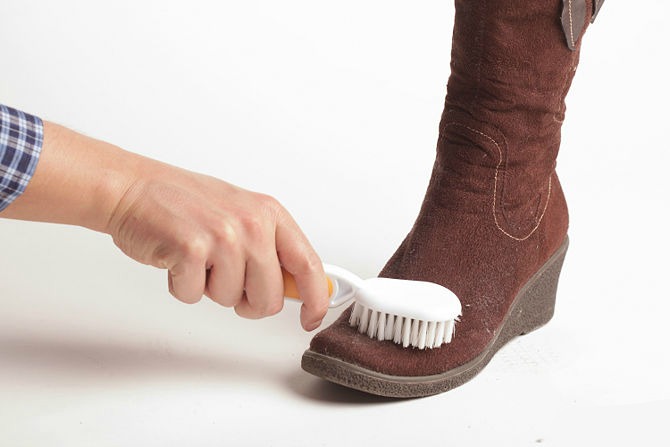 2.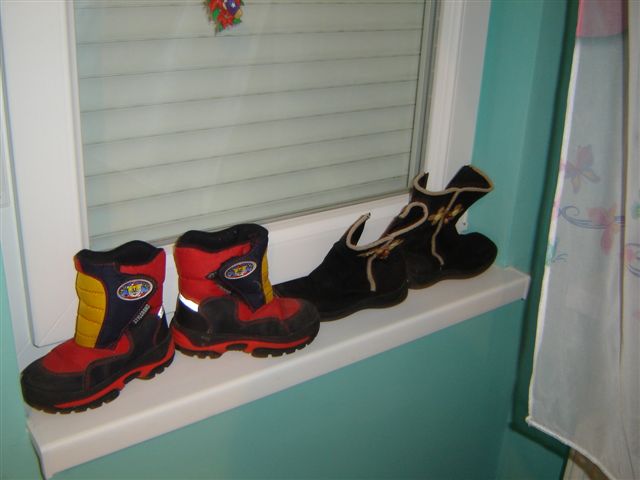 3.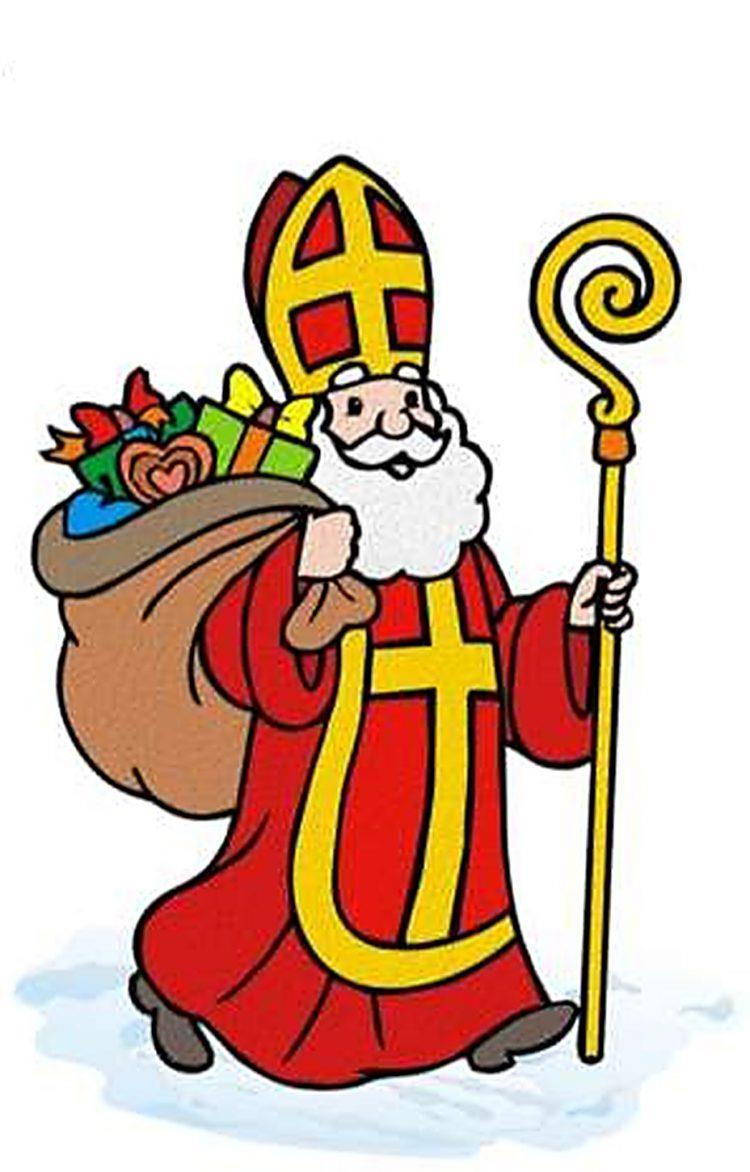 4.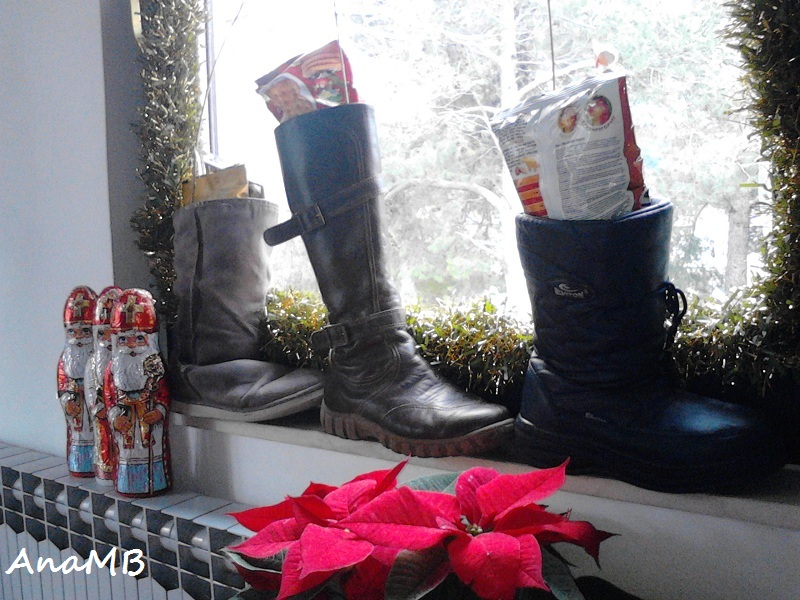 